2022 Frontiers in International Business ConferenceOct. 20-22, 2022 | Charleston, South Carolina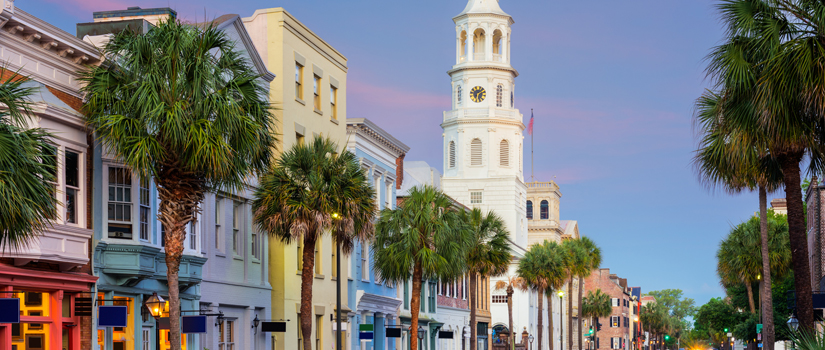 We are excited to announce the 2022 Frontiers in IB Conference organized by the Sonoco International Business Department at the Darla Moore School of Business, University of South Carolina, in collaboration with the Academy of International Business, Northeastern University, Villanova University, and University of Groningen. The objective of the Frontiers in IB collaborative initiative is to explore current issues in IB through an interdisciplinary lens, engaging scholars and practitioners in thought provoking discussions and pushing the boundaries of existing paradigms in research and practice. The theme of this year’s Frontiers in IB conference is:Multinational Companies and Sustainability in Global Supply ChainsThe issue of sustainability has become one of the central “big challenges” of our times. The role and impact of corporations on sustainability has been front and center in social discourse and board rooms alike. IB scholars have contributed to this conversation specifically by examining the role of multinational corporations (MNCs) in the diffusion of sustainable practices. Increasingly, MNCs are expected to also take some responsibility for the social and environmental performance of the other participants in their supply chains, including first- and even second tier suppliers. Moreover, a number of countries have adopted legal provisions requiring companies to seek to mitigate business and human rights violations along their supply chains. This has created unprecedented pressures on MNCs to contribute to the sustainability goals in their global supply chains. Yet, international business research in this area is still rather limited. This conference aims at strengthening IB scholarship on MNCs’ social and environmental impacts in global supply chains. Please review the conference call for details.To ParticipateWe look for cutting edge scholarly contributions that offer novel theoretical insights and practical understandings. We seek participation from both leading scholars and colleagues who are newer to these areas of research, as well as projects that are in different stages of development. Recognizing the importance of methodological diversity and a multidisciplinary approach, we hope to engage scholars from related fields, such as business ethics, corporate governance, supply chain management, development studies, political science, economic geography, and others.If interested, please submit a max. 7-page (single spaced) proposal or extended abstract of your paper through our online submission portal in the period of July 1 – 20, 2022. The conference will be limited to about 20 presentations and 40-50 participants. The online registration for this event is available August 11-31, 2022. For More InformationFor the most up-to-date information on this event, visit the conference website. For questions regarding the academic program, please contact conference Chairs Tatiana Kostova (kostova@sc.edu) or Valentina Marano (v.marano@northeastern.edu). For questions on conference housing and logistics, contact Tina Poindexter (events@moore.sc.edu).
